PROCEDURA PER L’ATTRIBUZIONE DI UN ASSEGNO DI RICERCA SEMESTRALE BANDITO CON D.D. REP. N. 70 PROT. 2219 DEL 05/10/2023 NELL’AMBITO DEL PROGETTO DI RICERCA ‘CHANGE MAKERS PER UNA CULTURA CONDIVISA DELLA SOSTENIBILITÀ, LE POLITICHE DI DENSIFICAZIONE URBANA’ - (CUP F87G23000020001), DIPARTIMENTO DI ARCHITETTURA, UNIVERSITÀ DEGLI STUDI ROMA TRE.GRADUATORIA FINALE (Alleg.2 al verbale)Roma, 20 novembre 2023.                                                  IL PRESIDENTE DELLA COMMISSIONE                                                            f.to Prof. Giovanni CaudoIl presente documento è conforme all’originale e conservato negli archivi del Dipartimento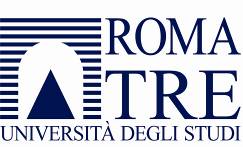 Dipartimento di ArchitetturaN.COGNOME NomeValutazione titoliColloquioTotaleIdoneo/non idoneo1Vannini Flaminia125062Idonea